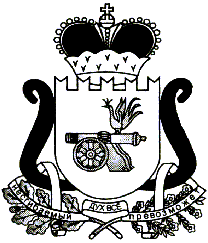 ЕЛЬНИНСКИЙ РАЙОННЫЙ СОВЕТ ДЕПУТАТОВ      					       Р Е Ш Е Н И Еот    29.06.2020                                                                                 №31               г. ЕльняВ  соответствии с Гражданским кодексом Российской Федерации, Федеральным законом от 06.10.2003 № 131-ФЗ «Об общих принципах организации местного самоуправления в Российской Федерации», Федеральным законом от 05.04.2013 № 44-ФЗ «О контрактной системе в сфере закупок товаров, работ, услуг для обеспечения государственных и муниципальных нужд»,  Уставом муниципального образования «Ельнинский район» Смоленской области (новая редакция), Положением о порядке управления и распоряжения объектами муниципальной собственности  муниципального образования «Ельнинский район» Смоленской области, утвержденного  решением Ельнинского районного Совета депутатов от 27.03.2014  № 12 (в редакции решения от 21.02.2018 №12), Положением об отделе экономического развития, прогнозирования, имущественных и земельных отношений Администрации муниципального образования «Ельнинский район» Смоленской области, утвержденного постановлением Администрации муниципального образования «Ельнинский район» Смоленской области от 12.09.2013 №524, Ельнинский районный Совет депутатов  Р Е Ш И Л:1. Утвердить перечень имущества муниципального образования «Ельнинский район» Смоленской области, подлежащего передаче в муниципальную собственность Ельнинского городского поселения Ельнинского района Смоленской области, согласно приложению.2. Рекомендовать Совету депутатов Ельнинского городского поселения Ельнинского района Смоленской области принять соответствующие правовые акты.                                                     Приложениек решению Ельнинского районного                                                             Совета депутатов                                                                      от 29.06. 2020  №31Перечень имущества муниципального образования «Ельнинский район» Смоленской области, подлежащего передаче в муниципальную собственность Ельнинского городского поселения Ельнинского района Смоленской областиПредседатель Ельнинскогорайонного Совета депутатов                                                           Е.Н. Гераськова№ п/пНаименование объектовКадастровый номерПлощадь объектов, кв.м.Адрес объектовСтоимость(руб.)1.Квартира67:08:0010135:56940,2Смоленская область, Ельнинский район, г. Ельня, мкр. Кутузовский, д. 16, кв. 208965802.Квартира67:08:0010135:57940,2Смоленская область, Ельнинский район, г. Ельня, мкр. Кутузовский, д. 16, кв. 268965803.Квартира67:08:0010135:20840,1Смоленская область, Ельнинский район, г. Ельня, мкр. Кутузовский, д. 3, кв. 238965804.Квартира67:08:0010135:21840,5Смоленская область, Ельнинский район, г. Ельня, мкр. Кутузовский, д. 3, кв. 328965805.Квартира67:08:0010135:90140,2Смоленская область, Ельнинский район, г. Ельня, мкр. Кутузовский, д. 9, кв. 5896580